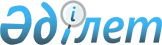 О внесении дополнений и изменений в постановление Правительства Республики Казахстан от 19 октября 2007 года N 972
					
			Утративший силу
			
			
		
					Постановление Правительства Республики Казахстан от 25 марта 2008 года № 281. Утратило силу постановлением Правительства Республики Казахстан от 18 июня 2015 года № 458

      Сноска. Утратило силу постановлением Правительства РК от 18.06.2015 № 458.      Правительство Республики Казахстан ПОСТАНОВЛЯЕТ:



      1. Внести в постановление Правительства Республики Казахстан от 19 октября 2007 года N 972 "Об утверждении перечня государственных органов Республики Казахстан, ответственных за ведение казахстанской части совместных межправительственных комиссий (комитетов, советов) и их подкомиссий (подкомитетов, рабочих групп) по сотрудничеству с зарубежными странами" следующие дополнения и изменения: 

      в перечне государственных органов Республики Казахстан, ответственных за ведение казахстанской части совместных межправительственных комиссий (комитетов, советов) и их подкомиссий (подкомитетов, рабочих групп) по сотрудничеству с зарубежными странами, утвержденном указанным постановлением: 

      раздел 13. "Министерство туризма и спорта Республики Казахстан" дополнить пунктом 57-1 следующего содержания: 

      "57-1. Межправительственная казахстанско-хорватская комиссия по торгово-экономическому сотрудничеству."; 

      в разделе 14. "Министерство финансов Республики Казахстан": 

      пункт 58 изложить в следующей редакции: 

      "58. Казахстанско-испанская межправительственная смешанная комиссия по сотрудничеству в области экономики и промышленности."; 

      дополнить пунктом 59-1 следующего содержания: 

      "59-1. Казахстанско-кувейтская совместная комиссия по торговое экономическому сотрудничеству."; 

      в разделе 16. "Министерство экономики и бюджетного планирования Республики Казахстан" пункт 62 изложить в следующей редакции: 

      "62. Межправительственная казахстанско-венгерская комиссия по экономическому сотрудничеству.". 

      2. Настоящее постановление вводится в действие со дня подписания.        Премьер-Министр 

      Республики Казахстан                                      К. Масимов 
					© 2012. РГП на ПХВ «Институт законодательства и правовой информации Республики Казахстан» Министерства юстиции Республики Казахстан
				